De la Comisión de Economía, con proyecto de decreto que reforma y adiciona diversas disposiciones de la Ley para el Desarrollo de la Competitividad de la Micro, Pequeña y Mediana Empresa Honorable Asamblea: A la Comisión de Economía de la Cámara de Diputados del honorable Congreso de la Unión, correspondiente a la LXI Legislatura, con fundamento en los artículos 66 y 68 de su reglamento, fue turnada para estudio y dictamen la siguiente “iniciativa con proyecto de decreto por el que se reforman y adicionan diversas disposiciones de la Ley para el Desarrollo de la Competitividad de la Micro, Pequeña y Mediana Empresa”, presentada por el diputado Leoncio Morán Sánchez, integrante del Grupo Parlamentario del Partido Acción Nacional, en fecha 10 de diciembre de 2009.La Comisión de Economía, con fundamento en los artículos 39 y 45, numeral 6, incisos e) y f), de la Ley Orgánica del Congreso General de los Estados Unidos Mexicanos, así como en los artículos 66, 68, 95, 157 y 158, numeral 1, fracción IV, del Reglamento de la Cámara de Diputados del honorable Congreso de la Unión, se abocó al estudio y análisis de la iniciativa mencionada al tenor de los siguientes Antecedentes Primero. En sesión celebrada en esta Cámara de Diputados en fecha 10 de diciembre de 2009, los secretarios de la misma dieron cuenta al pleno de esta soberanía de la iniciativa con proyecto de decreto que se mencionó en el exordio del presente dictamen. Segundo. El presidente de la Mesa Directiva acordó dar el siguiente trámite: “Túrnese a la Comisión de Economía”.Tercero. El legislador propone en resumen lo siguiente: • La creación de la Agencia Mipyme, como un organismo gubernamental desconcentrado de “segundo piso” con personalidad jurídica y patrimonio propio, sectorizado a la Secretaría de Economía, a fin de facilitar a los empresarios el acceso a las instituciones de gobierno; reducir obstáculos y normatividad que dificultan dar una respuesta flexible a los clientes; y contar con una perspectiva macro, meso y microeconómica para el desarrollo de la competitividad. Consideraciones Primera. Que de conformidad con el numeral 3 del artículo 39 de la Ley Orgánica del Congreso General de los Estados Unidos Mexicanos, en relación con el 34 de la Ley Orgánica de la Administración Púbica Federal, esta Comisión de Economía es competente para conocer sobre la Iniciativa con Proyecto de Decreto por el que se reforma y adiciona diversas disposiciones de la Ley para el Desarrollo de la Competitividad de las Micro, Pequeñas y Medianas Empresas.Segunda. Que tal y como lo indica el proponente, las micro, pequeñas y medianas empresas (Mipyme) contribuyen al fomento y promoción del desarrollo económico de país; ya que son el motor del crecimiento económico, constituyen un factor crítico para la reducción de la pobreza, es el sector generador de nuevos empleos en la mayoría de los países y fuente de innovación tecnológica y de nuevos productos.Tercera. Lo anterior se puede apreciar en la siguiente gráfica: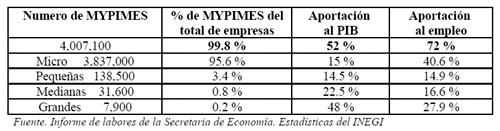 De dichos datos se puede concluir que las Mipyme: • Constituyen el 99.8 por ciento del total de las empresas mexicanas.• Generan el 52 por ciento del producto interno bruto (PIB).• Contribuyen con el 72 por ciento de los empleos formales.Además, se aprecia que las microempresas representan el 95.6 por ciento de las Mipyme, y que aportan el 40.6 por ciento al empleo nacional.Cuarta. Ahora bien, la Comisión Intersecretarial de Política Industrial (CIPI) es un órgano técnico de consulta del gobierno federal en materia de política industrial y comercio exterior, y tiene como objeto:• Fungir como el máximo órgano técnico de consulta del gobierno federal en materia de política industrial.• Coordinar las acciones y actividades de las dependencias y entidades de la administración pública federal, en materia de política de apoyo empresarial, a fin de fomentar una mayor competitividad de la planta productiva nacional. • Servir de enlace y de conducto entre los distintos niveles del gobierno, así como con los sectores privado y social.La CIPI está integrada por las siguientes dependencias y entidades gubernamentales que fortalecen el crecimiento y desarrollo de las Mipyme: Secretaría de Economía; Secretaría de Agricultura, Ganadería, Desarrollo Rural, Pesca y Alimentación; Secretaría de Desarrollo Social; Nacional Financiera; Secretaría de la Función Pública; Secretaría de Hacienda y Crédito Público; Secretaría de Medio Ambiente y Recursos Naturales; Banco Nacional de Comercio Exterior; Secretaría de Educación Pública; Secretaría de Trabajo y Previsión Social; Secretaría de Turismo, y el Consejo Nacional de Ciencia y Tecnología; a través de diversos programas de desarrollo empresarial.Quinta. No obstante lo anterior, y a pesar de que el gobierno federal cuenta con una gran diversidad de apoyos para las Mipyme, existe poca coordinación intra e inter-institucional que dificulta que los programas para el desarrollo empresarial sean más eficientes. Asimismo, al no existir un esquema de apoyo integral y coordinado entre las diversas dependencias y entidades del gobierno federal, la mayoría de los empresarios desconocen los programas de apoyo con los cuales pueden beneficiarse.En este sentido, la propuesta del diputado Morán Sánchez para rediseñar la política empresarial con la creación de la Agencia Mipyme, como organismo especializado encargado de instrumentar mecanismos que faciliten a los empresarios el acceso a la gran oferta de programas con los que cuenta el gobierno federal, se considera viable, a fin de generar un proceso de mejora continua en el esquema de atención a las Mipyme y con ello impulsar el crecimiento económico y generación de empleos en el país.Por lo que el impulso a las Mipyme es fundamental para el desarrollo económico de los países, tanto por su contribución al empleo, como por su aportación al producto interno bruto (PIB).Sexta. Debe decirse, que en otros países, cuentan con organismos que impulsan el desarrollo, promoción y competitividad del sector de las Mipyme de manera integral, tal es el caso de la Small Business Administration (SBA), en Estados Unidos; la Small and Medium Enterprise Agency (METI), en Japón; la Small and Medium Business Administration (SMBA); el Industrial Development Bureau (IDB), en Taiwán; el Centro Brasileño de Apoyo a la Pequeña y Mediana Empresa (Cebrae), en Brasil; la Corporación de Fomento de la Producción (Corfo), en Chile, entre otros.Séptima. Por otra parte, cabe hacer mención que aún cuando en la exposición de motivos de la Iniciativa que nos ocupa, se propone la creación de la Agencia Mipyme como organismo gubernamental desconcentrado con personalidad jurídica y patrimonio , sectorizado a la Secretaría de Economía, en el decreto desaparece la mención del patrimonio , lo que los diputados que integran esta Comisión de Economía encuentran acertado, por lo que consideran importante ratificar en estos considerandos el carácter de órgano desconcentrado de la Agencia Mipyme, tal y como se refiere en el artículo 27 del decreto.Octava. En virtud de lo anterior, los integrantes de la Comisión de Economía se manifiestan por aprobar la iniciativa con proyecto de decreto por el que se reforman y adicionan diversas disposiciones de la Ley para el Desarrollo de la Competitividad de la Micro, Pequeña y Mediana Empresa; y someten a consideración de la honorable asamblea el siguienteDecreto por el que se reforman y adicionan diversas disposiciones de la Ley para el Desarrollo de la Competitividad de la Micro, Pequeña y Mediana Empresa Artículo Único. Se reforman los artículos 2, primero y segundo párrafos; 3, fracciones II y III; 4, fracción I, incisos c) y d); 5; 6; 7; 10, último párrafo; 11, último párrafo; 12, primer párrafo y fracción I; 13, primer párrafo; 14, primer párrafo; 16; 18; 19; 21 y 24, tercer párrafo y se adicionan los artículos 3, con una fracción XVIII; 11, con una fracción IX; 22, con una fracción XII; los capítulos sexto y séptimo a la Ley para el Desarrollo de la Competitividad de la Micro, Pequeña y Mediana Empresa, para quedar como sigue:Artículo 2. La autoridad encargada de la aplicación de esta ley es la Agencia para el Desarrollo de la Competitividad de la Micro, Pequeña y Mediana Empresa quien, en el ámbito de su competencia, celebrará convenios para establecer los procedimientos de coordinación en materia de apoyo a la micro, pequeña y mediana empresa, entre las autoridades Federales, Estatales, del Distrito Federal y municipales, para propiciar la planeación del desarrollo integral de cada Entidad Federativa, del Distrito Federal y de los Municipios, en congruencia con la planeación nacional. La Agencia para el Desarrollo de la Competitividad de la Micro, Pequeña y Mediana Empresa en el ámbito de su competencia, podrá convenir con particulares para concertar las acciones necesarias para la coordinación en materia de apoyos a la micro, pequeña y mediana empresa. ... Artículo 3. Para los efectos de esta ley, se entiende por: I. ... II. Agencia Mipyme: Agencia para el Desarrollo de la Competitividad de la Micro, Pequeña y Mediana Empresa;III. Mipyme: Micro, pequeñas y medianas empresas, legalmente constituidas, con base en la estratificación establecida por la Agencia Mipyme, de común acuerdo con la Secretaría de Hacienda y Crédito Público y publicada en el Diario Oficial de la Federación, partiendo de la siguiente: 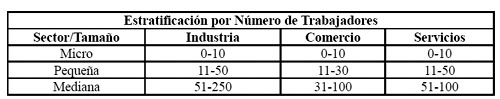 Se incluyen productores agrícolas, ganaderos, forestales, pescadores, acuicultores, mineros, artesanos y de bienes culturales, así como prestadores de servicios turísticos y culturales; IV. a XV. ... XVI. Consejo Estatal: El consejo que en cada entidad federativa o en el Distrito Federal se establezca para la competitividad de la micro, pequeña y mediana empresa;XVII. Reglamento: El Reglamento de esta ley; yXVIII. Agencia Regional Mipyme: Agencia Regional para el Desarrollo de la Competitividad de la Micro, Pequeña y Mediana Empresa. Artículo 4. Son objetivos de esta ley: I. Establecer:a) y b) ... c) Los instrumentos para el diseño, promoción, evaluación y actualización de las políticas, Programas, instrumentos y Actividades de Fomento para la productividad y competitividad de las Mipyme, que proporcionen la información necesaria en materia de apoyo empresarial, y d) Las bases para que la Agencia Mipyme elabore las políticas con visión de largo plazo, para elevar la productividad y competitividad nacional e internacional de las Mipyme. II. ... a) a i) ...Artículo 5. La Agencia Mipyme elaborará los programas sectoriales correspondiente en el marco de la normativa aplicable, tomando en cuenta los objetivos y criterios establecidos en la presente ley, así como los acuerdos que tome el consejo. Artículo 6. La Agencia Mipyme en el ámbito de su competencia, promoverá la participación de los sectores para facilitar a las Mipyme el acceso a programas previstos en la presente ley. Artículo 7. La Agencia Mipyme diseñara, fomentará y promoverá la creación de instrumentos y mecanismos de garantía, así como de otros esquemas que faciliten el acceso al financiamiento a las Mipyme. Artículo 10. ... I. a IX. ... Con el objeto de lograr la coordinación efectiva de los programas de fomento a las Mipyme y lograr una mayor efectividad en la aplicación de los recursos, en las entidades federativas donde exista el Consejo Estatal, todos los convenios serán firmados por el gobierno estatal o del Distrito Federal, en donde no existan, la Agencia Mipyme podrá firmar los convenios de manera directa con los municipios y los sectores.Artículo 11. ... I. a VI ... VII. Información general en materia económica acordes a las necesidades de las Mipyme;VIII. Fomento para el desarrollo sustentable en el marco de la normativa ecológica aplicable, yIX. Promover el desarrollo de las Mipyme de bajos recursos. Adicionalmente, la Agencia Mipyme promoverá esquemas para agilizar y facilitar el acceso al financiamiento público y privado a las Mipyme. Artículo 12. La Agencia Mipyme tendrá en materia de coordinación y desarrollo de la competitividad de las Mipyme, las siguientes responsabilidades: I. La Agencia Mipyme promoverá ante las instancias competentes que los programas y apoyos previstos en esta Ley a favor de las Mipyme, sean canalizados a las mismas, para lo cual tomará las medidas necesarias conforme al Reglamento; II. a X. ... ...Artículo 13. La Agencia Mipyme promoverá la participación de las Entidades Federativas, del Distrito Federal y de los Municipios, a través de los convenios que celebre para la consecución de los objetivos de la presente Ley, de acuerdo a lo siguiente: I. a V. ...Artículo 14. La Agencia Mipyme promoverá la participación del sector público y de los sectores para la consecución de los objetivos de esta ley, a través de los convenios que celebre, de acuerdo a lo siguiente: I. a XIII. ...Artículo 16. El sistema comprende el conjunto de acciones que realice el sector público y los sectores que participen en los objetivos de esta ley, para el desarrollo de las Mipyme, considerando las opiniones del Consejo y coordinados por la Agencia Mipyme en el ámbito de su competencia. Artículo 18.El Consejo estará conformado por 16 integrantes: I. El secretario de Economía, quien lo presidirá; II. El secretario de Hacienda y Crédito Público; III. El secretario de Educación Pública; IV. El secretario del Trabajo y Previsión Social; V. El secretario de Medio Ambiente y Recursos Naturales; VI. El secretario de Turismo; VII. El secretario de Energía; VIII. El secretario de Comunicaciones y Transportes; IX. El director general del Consejo Nacional de Ciencia y Tecnología; X. El director general de Nacional Financiera, SNC; XI. El director general del Banco Nacional de Comercio Exterior, SNC; XII. El presidente de la Asociación Mexicana de Secretarios de Desarrollo Económico; XIII. El presidente de la Confederación Nacional de Cámaras Industriales de los Estados Unidos Mexicanos; XIV. El presidente de la Confederación de Cámaras Nacionales de Comercio, Servicios y Turismo; XV. El presidente de la Cámara Nacional de la Industria de la Transformación. XVI. El secretario técnico del Consejo Nacional de Desarrollo para la Competitividad de las Mipyme. El Consejo podrá invitar a participar en las sesiones, con voz pero sin voto, a otras dependencias, entidades, miembros de los Consejos Estatales y especialistas en los temas de discusión. Por cada uno de los miembros propietarios se deberá nombrar un suplente, en el caso de las dependencias y entidades de la administración pública federal, deberá tener al menos el nivel de director general o su equivalente. En las ausencias del presidente del Consejo, el director general de la Agencia Mipyme asumirá dichas funciones. Artículo 19. El Consejo contará con un secretario técnico, a cargo de la Agencia Mipyme, quien dará seguimiento a los acuerdos que emanen de dicha instancia; informará semestralmente al Congreso de la Unión sobre la evolución de los programas y los resultados alcanzados; y se coordinará con los Consejos Estatales en lo conducente. Artículo 21. El domicilio del Consejo será en el Distrito Federal y sesionará en las instalaciones de la Agencia Mipyme, siempre que éste no acuerde una sede alterna. Artículo 22. El Consejo tendrá por objeto: I. a IX. ... X. Impulsar esquemas que faciliten el acceso al financiamiento de las Mipyme; XI. Instituir los premios nacionales que reconozcan la competitividad de las Mipyme en los términos que él mismo determine; y XII. Evaluar el cumplimiento de los objetivos, estrategias, acciones y metas de la Agencia Mipyme. Artículo 24. ... ... El Consejo Estatal contará con un secretario técnico, que será el titular de laAgencia Regional Mipyme en el Distrito Federal o en la entidad federativa de que se trate, quien tendrá la función de dar seguimiento a los acuerdos que de él emanen, así como apoyar al secretario técnico del Consejo para coordinar acciones con el Consejo Estatal. ... Capítulo Sexto
De la Agencia para el Desarrollo de la Competitividad de la Micro, Pequeña y Mediana EmpresaArtículo 27.La Agencia Mipyme es un órgano administrativo desconcentrado de la Secretaría de Economía, dotado de autonomía técnica, operativa y de gestión y tendrá a su cargo impulsar, desarrollar y consolidar el sector de las Mipyme a nivel nacional, en los términos de esta Ley, del Reglamento y las demás disposiciones que resulten aplicables, y gozará de autonomía para dictar sus resoluciones.Artículo 28.La Agencia Mipyme tiene las atribuciones y facultades ejecutivas para planear, programar, organizar, dirigir y evaluar la política para el desarrollo del sector de las Mipyme que se señalan en el artículo 4o. de esta ley, y se podrá coordinar con las demás dependencias del Ejecutivo Federal para el cumplimiento de su objeto y demás funciones que le sean instruidas.Asimismo, la Agencia Mipyme será la encargada de integrar y coordinar los programas de desarrollo empresarial del gobierno federal.Su funcionamiento se regirá por lo dispuesto en esta ley, los reglamentos de ésta y su estatuto.Artículo 29. El presupuesto de la Agencia Mipyme y los lineamientos para su ejercicio se sujetarán a la normatividad que la Secretaría de Hacienda y Crédito Público establece para las unidades de gasto autónomo. El presupuesto que se autorice para la Agencia Mipyme no podrá ser objeto de transferencia a otras unidades de la Secretaría de Economía.Artículo 30. La Agencia Mipyme tendrá un director general, quien será designado por el titular del Ejecutivo federal y dirigirá y representará legalmente a la agencia; adscribirá las unidades administrativas de la misma; expedirá sus manuales; tramitará el presupuesto; delegará facultades en el ámbito de su competencia, podrá nombrar y remover al personal y tendrá las demás facultades que le confieran esta ley y otras disposiciones.Artículo 31. Como se señala en el artículo 22, fracción XII, el Consejo tendrá la facultad de evaluar el cumplimiento de los objetivos, estrategias, acciones y metas de la Agencia Mipyme, para lo cual, adicional a los objetivos del Consejo, se le dan las siguientes atribuciones:I. Revisar las acciones y políticas para impulsar el desarrollo de las Mipyme seguidas por la Agencia y emitir observaciones al respecto;II. Elaborar un informe sobre el cumplimiento de los objetivos y metas sobre el desarrollo de la competitividad de las Mipyme;III. Aprobar la creación de grupos de trabajo para la atención de temas específicos relacionados con el desarrollo de las Mipyme;IV. Proponer mecanismos para la planeación, desarrollo y ejecución de los programas para el desarrollo de las Mipyme;V. Aprobar el programa sectorial a que se refiere el artículo 5 de esta ley;VI. Someter a la consideración de las autoridades competentes su opinión sobre los proyectos de iniciativas de ley, decretos, acuerdos, órdenes, resoluciones administrativas y demás disposiciones que incidan en el desarrollo empresarial.VII. Opinar y coadyuvar con las dependencias y entidades de la administración pública federal en la elaboración de las medidas y programas para cumplir con los objetivos de la presente ley;VIII. Aprobar el programa de mejora continua de la Agencia Mipyme;IX. Aprobar y, en su caso, modificar el reglamento interior de la Agencia Mipyme;X. Expedir el estatuto orgánico de la Agencia Mipyme; yXI. Las demás que sean necesarias para llevar a cabo las previstas en esta ley, su reglamento interior y demás disposiciones jurídicas aplicables. Capítulo Séptimo
De las Agencias Regionales para el Desarrollo de la Competitividad de la Micro, Pequeña y Mediana EmpresaArtículo 32.La Agencia Mipyme, conforme a lo previsto en la presente Ley podrá contar con Agencias Regionales para el Desarrollo de la Competitividad de la Micro, Pequeña y Mediana Empresa, en las entidades federativas o, en su caso, en regiones geográficas que abarquen más de una entidad federativa, siempre y cuando sea indispensable para prestar servicios o realizar trámites en cumplimiento de los programas a su cargo.Artículo 33.Los titulares de las Agencias Regionales serán designados por el titular de la Agencia Mipyme y tendrán las atribuciones que señalen en la presente ley y en los reglamentos interiores de la agencia.Artículo 34.Las agencias regionales tendrán por objeto:I. Proyectar y coordinar la planeación regional junto con los gobiernos estatales y municipales para el desarrollo y consolidación del sector de las Mipyme;II. Elaborar los programas regionales, para el desarrollo de la Mipyme locales;III. Fomentar el desarrollo de las ventajas y competencias comparativas de cada región;IV. Promover un entorno favorable para el desarrollo de la competitividad de las Mipyme locales; yV. Agilizar y hacer más eficiente la gestión de recursos hacia el sector de las Mipyme en cada una de las regiones del país. TransitoriosPrimero. El presente decreto entrará en vigor el día siguiente al de su publicación en el Diario Oficial de la Federación. Segundo. Se derogan todas las disposiciones que se opongan al presente Decreto.Tercero. La Agencia Mipyme quedará constituida a partir de la entrada en vigor del presente Decreto, integrándose a la estructura orgánica de la Secretaría de Economía. Los recursos humanos y materiales, así como las transferencias presupuestarias de la Subsecretaria de la Pequeña y Mediana Empresa se entenderán asignados a la Agencia Mipyme. Los derechos laborales del personal de la Subsecretaría de la Pequeña y Mediana Empresa que, en virtud de lo dispuesto en el presente decreto, se asigne a la Agencia Mipyme, se respetarán conforme a la ley. Asimismo, los siguientes programas pasarán a formar parte de la Agencia Mipyme: Fondo de Microfinanciamiento a Mujeres Rurales; Fondo Nacional de Apoyo para Empresas en Solidaridad; Fondo de Apoyo para la Micro, Pequeña y Mediana Empresa (Fondo Pyme); Programa Nacional de Financiamiento al Microempresario; Comité Nacional de Productividad e Innovación Tecnológica; Programa para el Desarrollo de la Industria del Software; Competitividad en Logística y Centrales de Abasto; Programa para el Desarrollo de la Industria de Alta Tecnología; Programa de Creación de Empleo en Zonas Marginadas; Fondo Nuevo para Ciencia y Tecnología; Programa Organización Productiva para Mujeres Indígenas; Programa Turismo Alternativo en Zonas Indígenas; Programa de Coordinación para el Apoyo a la Producción Indígena; Programa de Apoyo para la Productividad; Programa de la Mujer en el Sector Agrario; Fondo de Apoyo para Proyectos Productivos; Joven Emprendedor Rural y Fondo de Tierras; Programa de Opciones Productivas; Programas del Fondo Nacional de Fomento a las Artesanías; Innovación Tecnológica para Negocios de Alto valor Agregado; e Innovación Tecnológica para la Competitividad de las Empresas. Cuarto. La Agencia Mipyme deberá entrar en funciones el 1 de enero de 2012. Quinto. La designación del primer director general de la Agencia Mipyme se realizará en los términos previstos en la ley, debiéndose hacer antes de entrar en funciones la Agencia Mipyme. Sexto. La junta de gobierno de la Agencia Mipyme deberá expedir el estatuto orgánico en el que se establezcan las bases de organización así como las facultades y funciones que correspondan a las distintas áreas que integren el organismo. Séptimo. La Agencia Mipyme expedirá su reglamento interior dentro de los 60 días siguientes de la entrada en vigor del presente decreto. Dado en el Palacio Legislativo de San Lázaro, a 9 de agosto de 2011.La Comisión de Economía Diputados: Ildefonso Guajardo Villarreal (rúbrica), presidente; Alejandro Cano Ricaud (rúbrica), Jorge Alberto Juraidini Rumilla (rúbrica), Narcedalia Ramírez Pineda (rúbrica), Melchor Sánchez de la Fuente (rúbrica), José Luis Velasco Lino (rúbrica), Leoncio Alfonso Morán Sánchez (rúbrica), María Antonieta Pérez Reyes, Norma Sánchez Romero (rúbrica), Indira Vizcaíno Silva, Jorge Antonio Kahwagi Macari, secretarios; Manuel Ignacio Acosta Gutiérrez (rúbrica), José Antonio Arámbula López (rúbrica), Raúl Gerardo Cuadra García (rúbrica), Pavel Díaz Juárez (rúbrica), Sergio Gama Dufour (rúbrica), Jorge Hernández Hernández, Susana Hurtado Vallejo (rúbrica), Ramón Jiménez López (rúbrica), Vidal Llerenas Morales (rúbrica), Ifigenia Martha Martínez y Hernández (rúbrica en contra), Luis Enrique Mercado Sánchez (rúbrica), María Florentina Ocegueda Silva, David Penchyna Grub, Enrique Salomón Rosas Ramírez (rúbrica), Guillermo Raúl Ruiz de Teresa (rúbrica), David Ricardo Sánchez Guevara (rúbrica), Víctor Roberto Silva Chacón (rúbrica).